Actividades Unidad 1Introducir vocabulario y expresiones básicas de la clase de inglés.Página 9, presentar colores y útiles del estuche.Página 10, escuchar audio, identificar qué niño elige qué elementos.Transcripción texto página 10. (Se adjunta archivo de audio con texto.Página 11, recortar y unir los números según la cantidad de elementos que se muestranPágina 13, presentar a los estudiantes algunos saludos y muestras de cortesía en InglésPágina 14, trazar las letras para la práctica escrita de palabras en Inglés.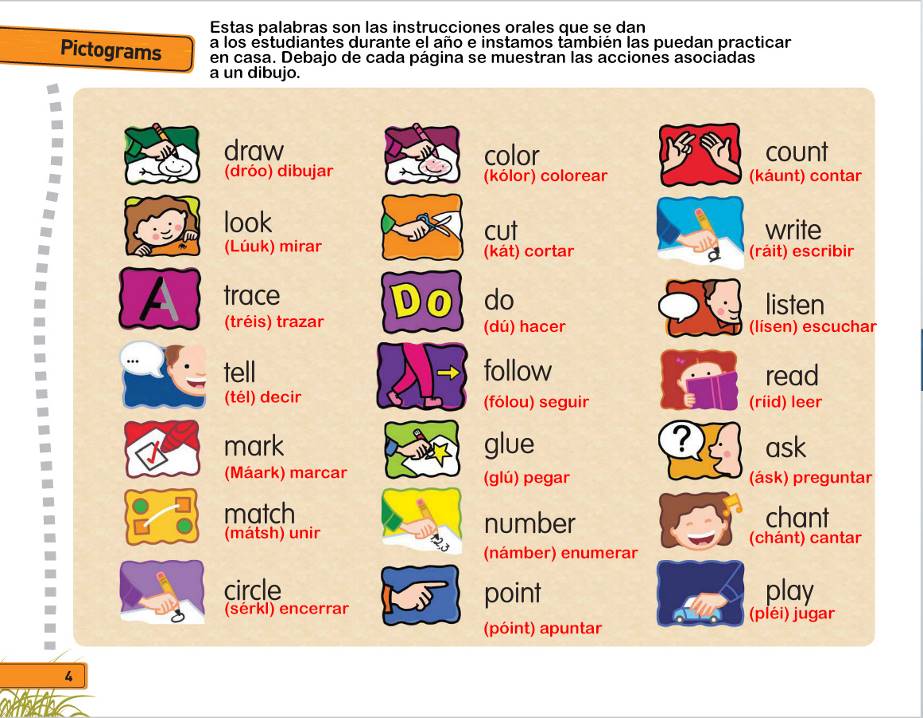 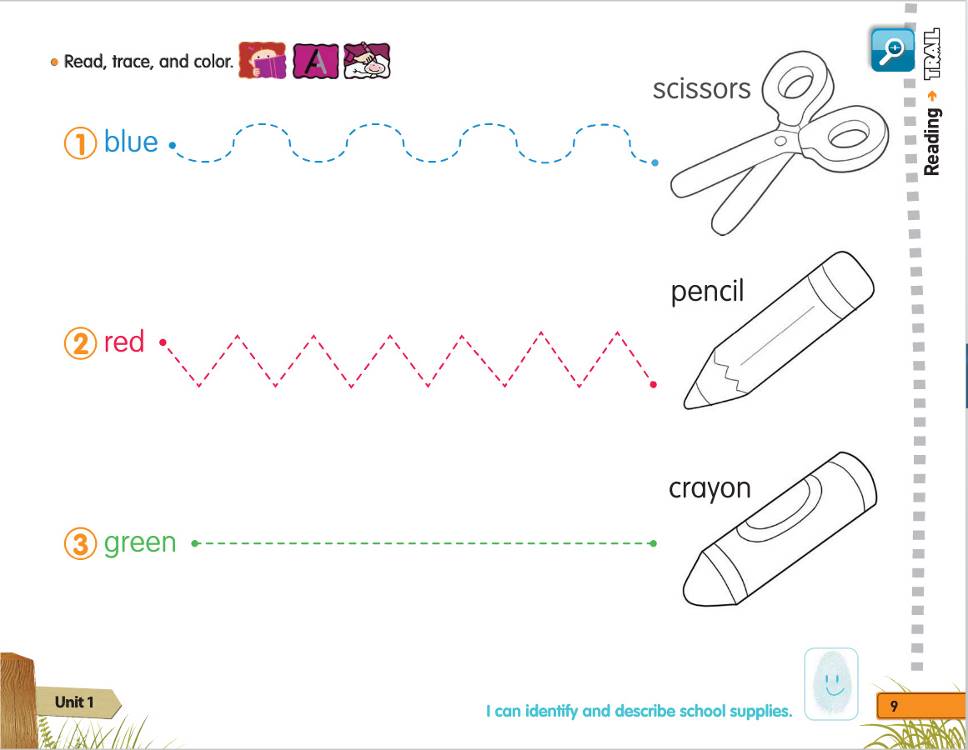 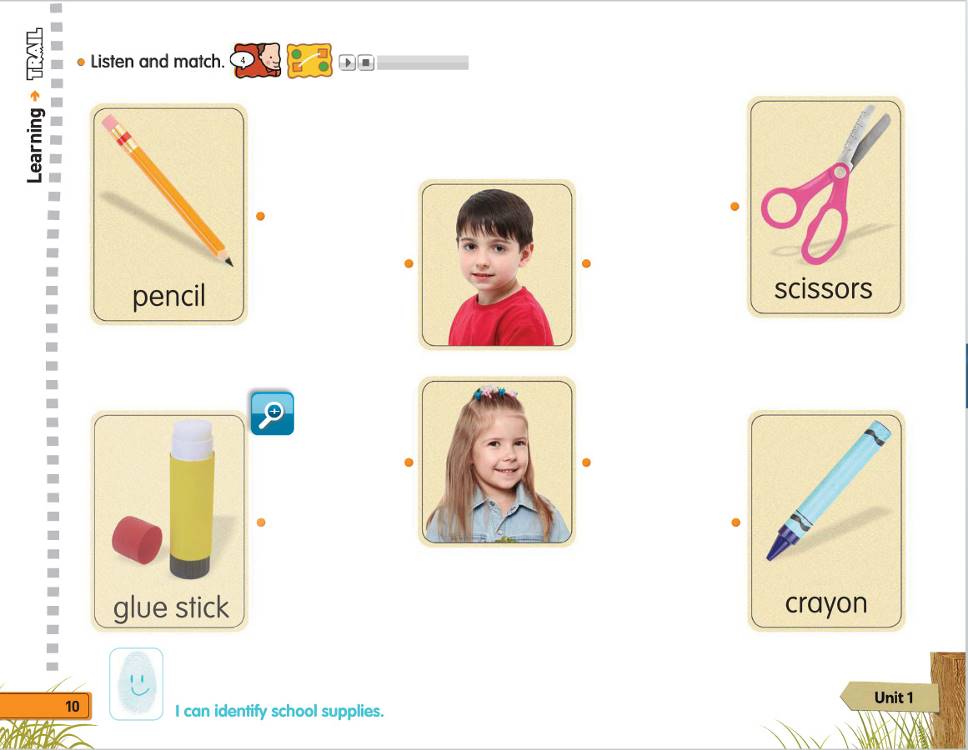 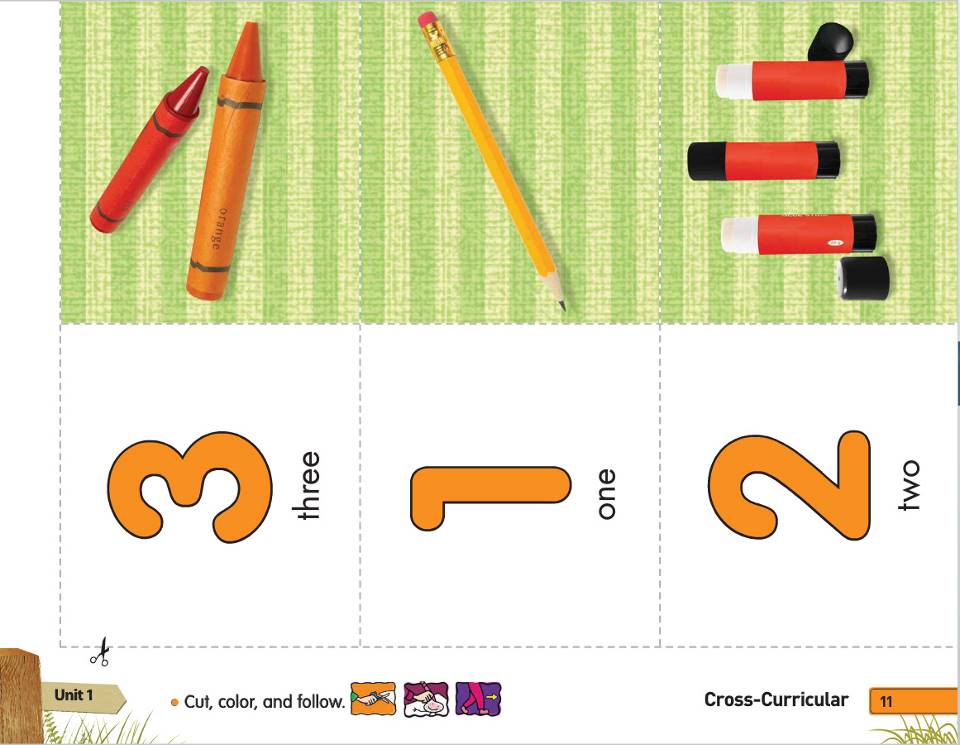 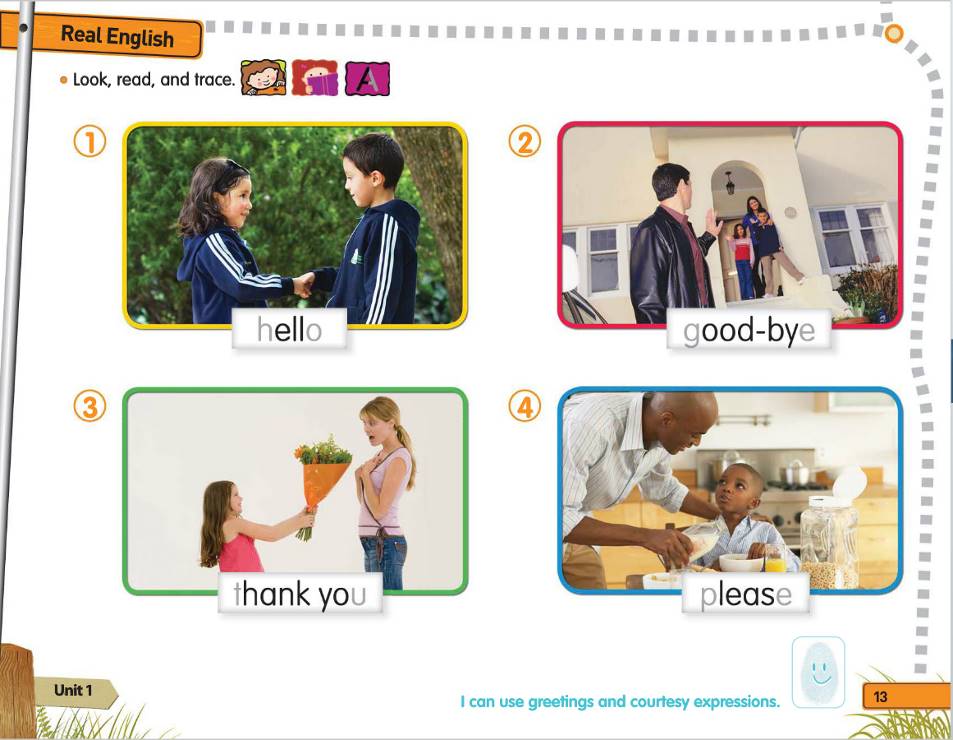 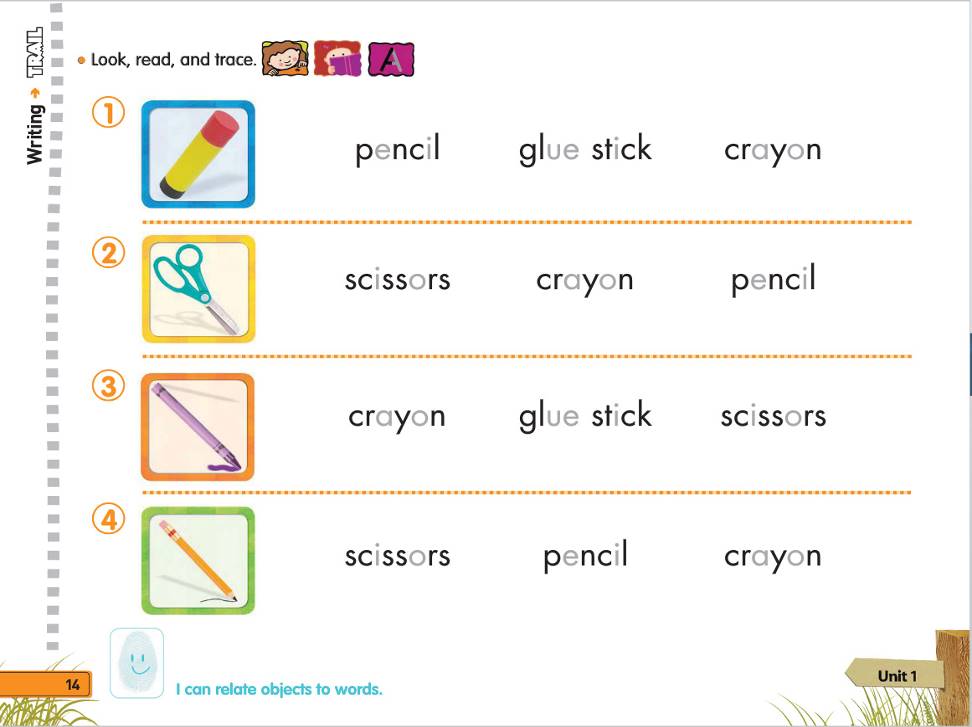 Texto en InglésTexto en EspañolYes, Gina?Teacher, Can I have the scissors please? The scissors? Yes you can!Thanks!Yes, Tom?Teacher, can I have the pencil please?The pencil? Yes you can!Thanks!¿Si, Gina?¿Profesora, puedo usar las tijeras por favor?¿Las tijeras? Sí, sí puedes.¡Gracias!¿Sí, Tom?Profesora, puedo usar el lápiz por favor?¿El lápiz? Sí, sí puedes!Gracias!